Obrazložitev predloga sklepa Vlade RSV skladu s prvim odstavkom 7. člena Odloka o preoblikovanju Univerze v Ljubljani (Uradni list RS, št. 28/00, 33/03, 79/04, 36/06, 18/09 in 83/10) lahko članice univerze samostojno v svojem imenu in za svoj račun na študijskih področjih iz 6. člena odloka opravljajo tudi izobraževalno, raziskovalno, razvojno in svetovalno ter umetniško dejavnost ter druge s tem povezane dejavnosti, ki jih univerza s soglasjem ustanovitelja določi v statutu. Univerza v Ljubljani je na seji Senata Univerze v Ljubljani dne 27. 11. 2018 in na seji Upravnega odbora Univerze v Ljubljani dne 13. 12. 2018 sprejela dopolnitve Priloge 2 k Statutu Univerze v Ljubljani, s katerimi je pri:- Fakulteti za upravo dopolnila dejavnosti, navedene v 2.15. točki II. poglavja Priloge 2 k navedenemu statutu: D 35.119 Druga proizvodnja električne energijeD 35.140 Trgovanje z električno energijo.- Pravni fakulteti dopolnila dejavnosti, navedene v 2.20. točki II. poglavja Priloge 2 k navedenemu statutu: J 59.110 Produkcija filmov, video filmov, televizijskih oddaj.Univerza v Ljubljani potrebe po dodatnih dejavnostih njene članice Fakultete za upravo utemeljuje kot sledi v nadaljevanju. Na strehi Fakultete za upravo načrtujejo postavitev sončne elektrarne. Fakulteta za elektrotehniko je za njih izdelala študijo, ki je pokazala, da gre za pametno investicijo, ki se bo v določenem času povrnila. V primeru, da bo proizveden presežek elektrike, jo bodo vračali nazaj v omrežje. S tem ne gre za dodatno obremenitev nepremičnine.Univerza v Ljubljani nadalje potrebe po dodatnih dejavnostih njene članice Pravne fakultete utemeljuje s tem, da želijo, v namen počastitve 100-letnice Pravne fakultete, posneti film, kot koproducent pa bo sodelovala RTV Slovenija. Pogoj za prijavitelja na razpis RTV Slovenija za koprodukcijo dokumentarnega filma in (finančno neprimerljivo ugodnejšo) uporabo njihovega arhivskega gradiva, je registracija dejavnosti 59.110 – Produkcija filmov, video filmov, televizijskih oddaj.Ustanovitelj, Vlada Republike Slovenije, daje soglasje Univerzi v Ljubljani k predmetnim dopolnitvam Priloge 2 k Statutu Univerze v Ljubljani. 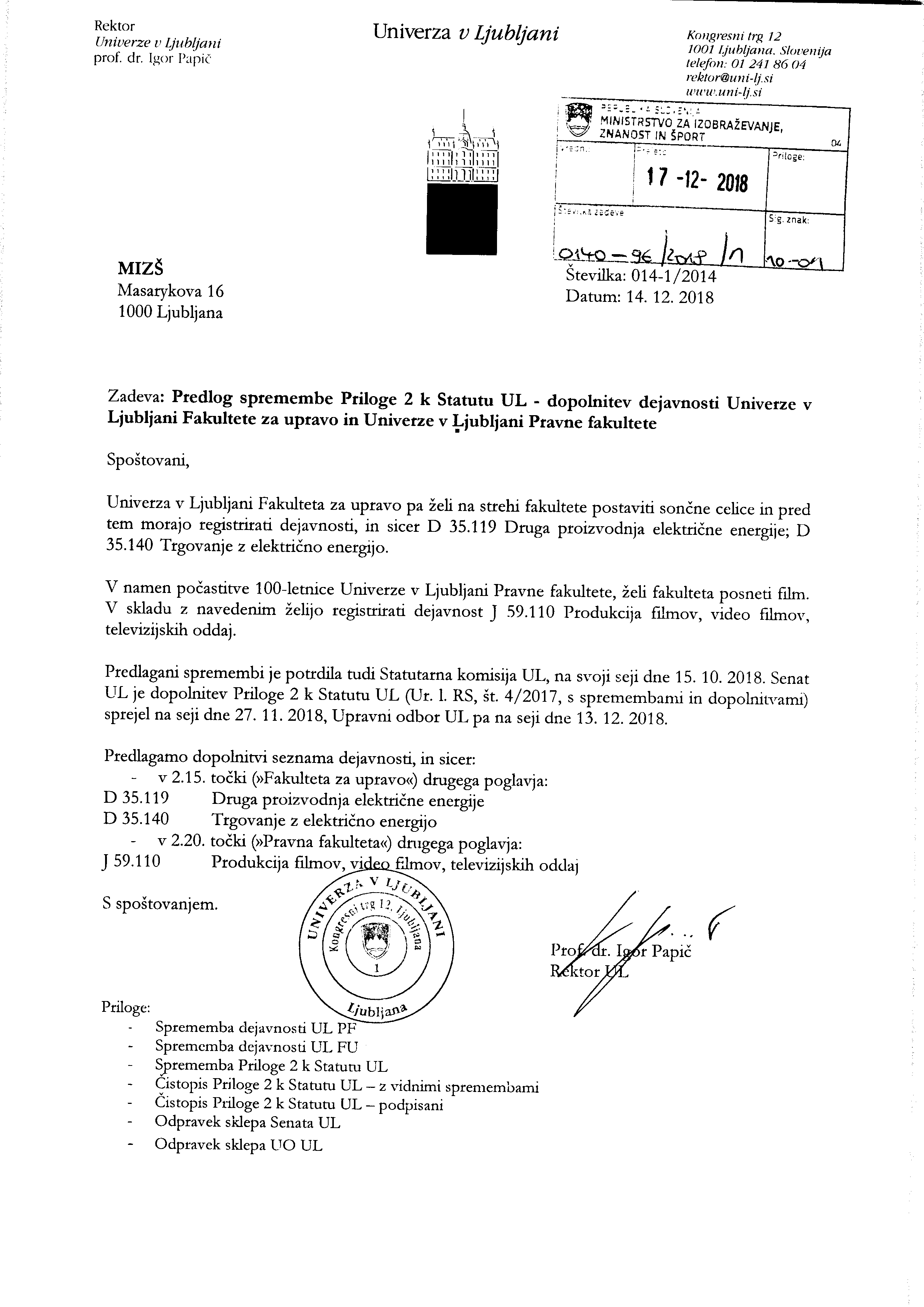 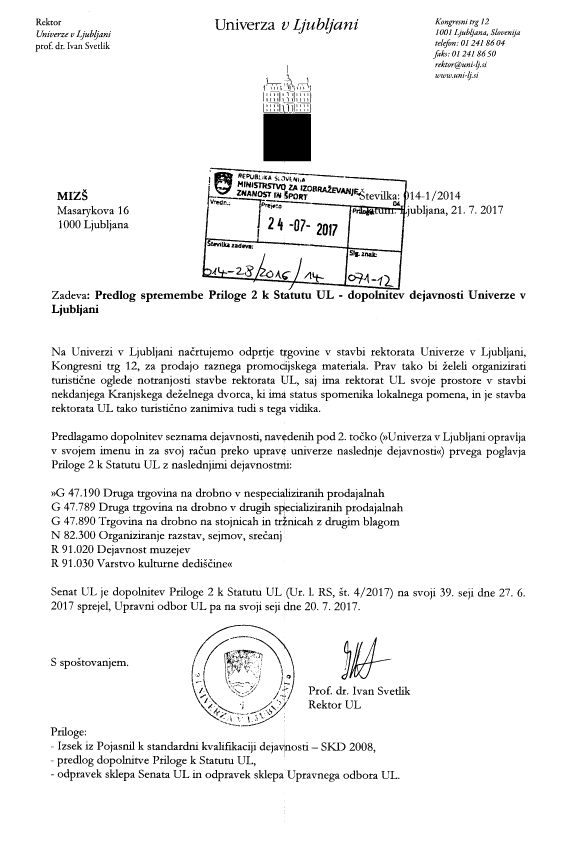 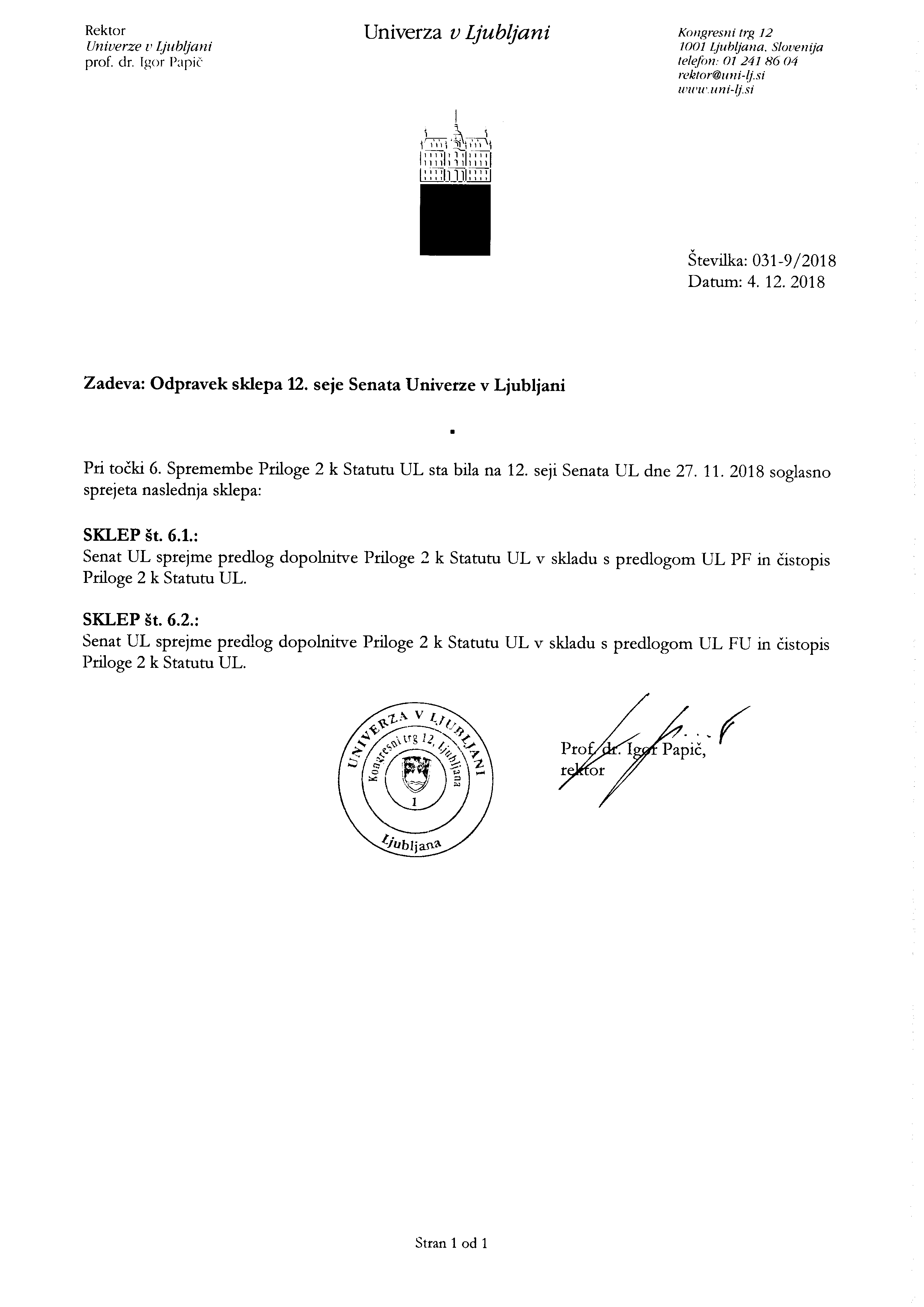 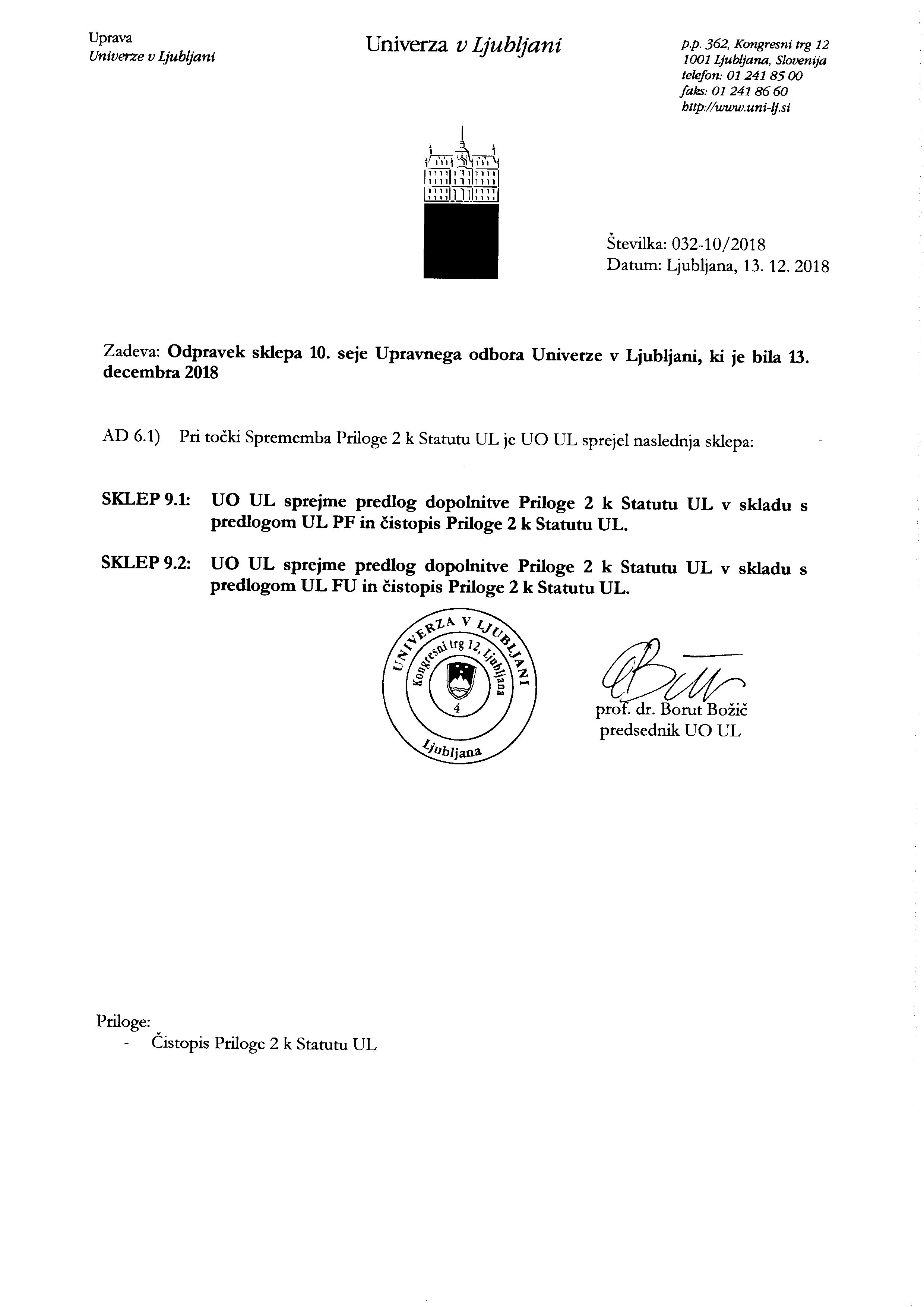 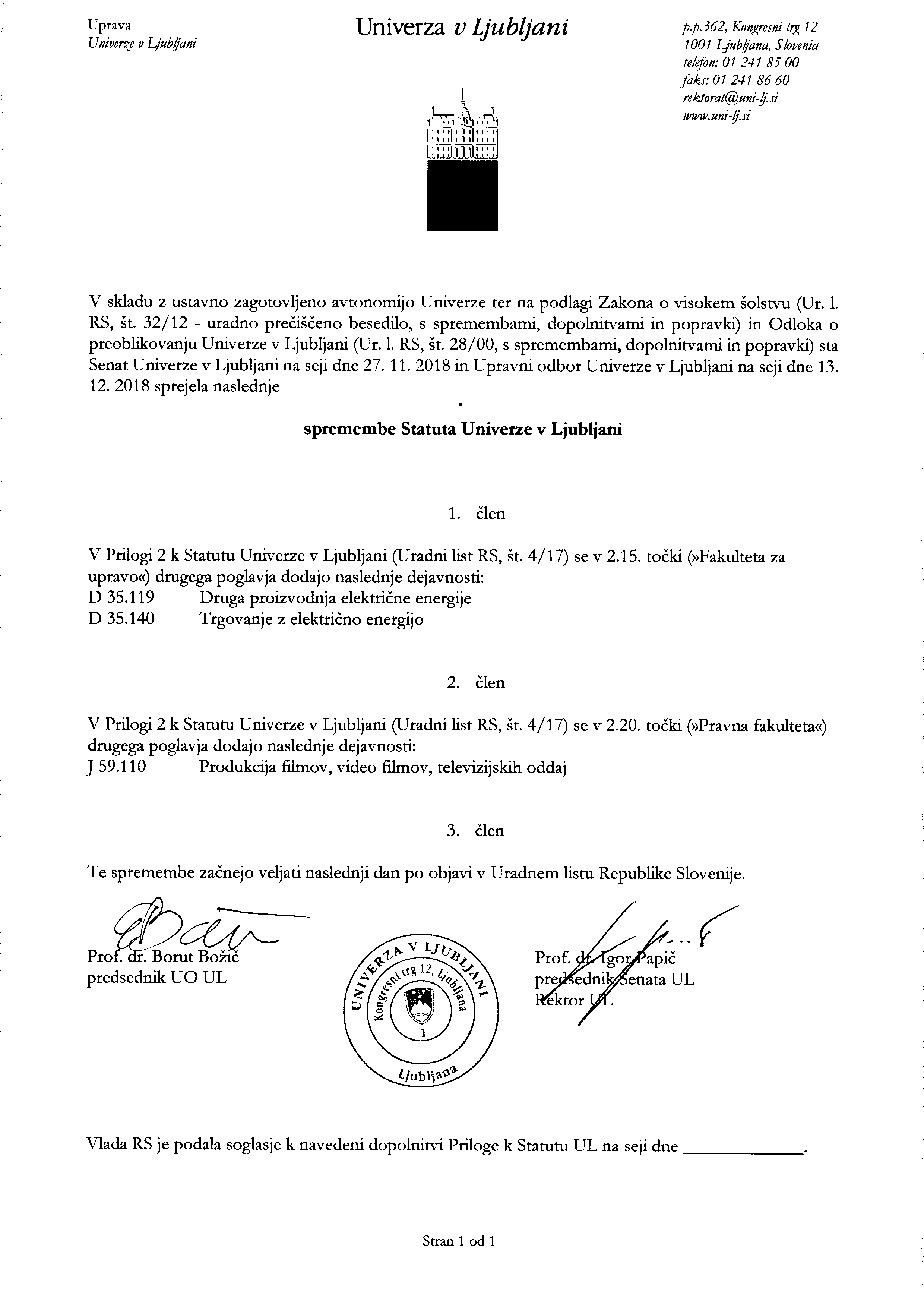 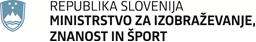 Masarykova cesta 161000 LjubljanaSlovenijae-naslov: gp.mizs@gov.si Masarykova cesta 161000 LjubljanaSlovenijae-naslov: gp.mizs@gov.si Številka: 0140-96/2018/5Številka: 0140-96/2018/5Ljubljana, 24. 1. 2019Ljubljana, 24. 1. 2019EVA /EVA /GENERALNI SEKRETARIAT VLADE REPUBLIKE SLOVENIJEGp.gs@gov.siGENERALNI SEKRETARIAT VLADE REPUBLIKE SLOVENIJEGp.gs@gov.siZADEVA: Soglasje Vlade Republike Slovenije Univerzi v Ljubljani k dopolnitvam dejavnosti, ki jih članice Univerze v Ljubljani opravljajo v svojem imenu in za svoj račun – predlog za obravnavo ZADEVA: Soglasje Vlade Republike Slovenije Univerzi v Ljubljani k dopolnitvam dejavnosti, ki jih članice Univerze v Ljubljani opravljajo v svojem imenu in za svoj račun – predlog za obravnavo ZADEVA: Soglasje Vlade Republike Slovenije Univerzi v Ljubljani k dopolnitvam dejavnosti, ki jih članice Univerze v Ljubljani opravljajo v svojem imenu in za svoj račun – predlog za obravnavo ZADEVA: Soglasje Vlade Republike Slovenije Univerzi v Ljubljani k dopolnitvam dejavnosti, ki jih članice Univerze v Ljubljani opravljajo v svojem imenu in za svoj račun – predlog za obravnavo 1. Predlog sklepov vlade:1. Predlog sklepov vlade:1. Predlog sklepov vlade:1. Predlog sklepov vlade:Na podlagi šestega odstavka 21. člena Zakona o Vladi Republike Slovenije (Uradni list RS, št. 24/05 – uradno prečiščeno besedilo, 109/08, 38/10 – ZUKN, 8/12, 21/13, 47/13 – ZDU-1G, 65/14 in 55/17) ter prvega odstavka 7. člena Odloka o preoblikovanju Univerze v Ljubljani (Uradni list RS, št. 28/00, 33/03, 79/04, 36/06, 18/09 in 83/10) je Vlada Republike Slovenije na svoji … seji dne … sprejela naslednji  SKLEPVlada Republike Slovenije je Univerzi v Ljubljani dala soglasje k dopolnitvam dejavnosti, ki jih članice Univerze v Ljubljani lahko opravljajo v svojem imenu in za svoj račun in ki so bile sprejete na seji Senata Univerze v Ljubljani dne 27. 11. 2018 in na seji Upravnega odbora Univerze v Ljubljani dne 13. 12. 2018 s sprejemom dopolnitev Priloge 2 k Statutu Univerze v Ljubljani. 	                                                                                                                       Stojan Tramte								      generalni sekretarSklep prejmejo:Ministrstvo za izobraževanje, znanost in šport, Masarykova 16, 1000 Ljubljana, gp.mizs@gov.si,Ministrstvo za finance, Župančičeva ulica 3, 1000 Ljubljana, gp.mf@gov.si,Služba Vlade Republike Slovenije za zakonodajo, Mestni trg 4, 1000 Ljubljana, gp.svz@gov.si, Univerza v Ljubljani, Kongresni trg 12, 1000 Ljubljana, rektorat@uni-lj.si. Na podlagi šestega odstavka 21. člena Zakona o Vladi Republike Slovenije (Uradni list RS, št. 24/05 – uradno prečiščeno besedilo, 109/08, 38/10 – ZUKN, 8/12, 21/13, 47/13 – ZDU-1G, 65/14 in 55/17) ter prvega odstavka 7. člena Odloka o preoblikovanju Univerze v Ljubljani (Uradni list RS, št. 28/00, 33/03, 79/04, 36/06, 18/09 in 83/10) je Vlada Republike Slovenije na svoji … seji dne … sprejela naslednji  SKLEPVlada Republike Slovenije je Univerzi v Ljubljani dala soglasje k dopolnitvam dejavnosti, ki jih članice Univerze v Ljubljani lahko opravljajo v svojem imenu in za svoj račun in ki so bile sprejete na seji Senata Univerze v Ljubljani dne 27. 11. 2018 in na seji Upravnega odbora Univerze v Ljubljani dne 13. 12. 2018 s sprejemom dopolnitev Priloge 2 k Statutu Univerze v Ljubljani. 	                                                                                                                       Stojan Tramte								      generalni sekretarSklep prejmejo:Ministrstvo za izobraževanje, znanost in šport, Masarykova 16, 1000 Ljubljana, gp.mizs@gov.si,Ministrstvo za finance, Župančičeva ulica 3, 1000 Ljubljana, gp.mf@gov.si,Služba Vlade Republike Slovenije za zakonodajo, Mestni trg 4, 1000 Ljubljana, gp.svz@gov.si, Univerza v Ljubljani, Kongresni trg 12, 1000 Ljubljana, rektorat@uni-lj.si. Na podlagi šestega odstavka 21. člena Zakona o Vladi Republike Slovenije (Uradni list RS, št. 24/05 – uradno prečiščeno besedilo, 109/08, 38/10 – ZUKN, 8/12, 21/13, 47/13 – ZDU-1G, 65/14 in 55/17) ter prvega odstavka 7. člena Odloka o preoblikovanju Univerze v Ljubljani (Uradni list RS, št. 28/00, 33/03, 79/04, 36/06, 18/09 in 83/10) je Vlada Republike Slovenije na svoji … seji dne … sprejela naslednji  SKLEPVlada Republike Slovenije je Univerzi v Ljubljani dala soglasje k dopolnitvam dejavnosti, ki jih članice Univerze v Ljubljani lahko opravljajo v svojem imenu in za svoj račun in ki so bile sprejete na seji Senata Univerze v Ljubljani dne 27. 11. 2018 in na seji Upravnega odbora Univerze v Ljubljani dne 13. 12. 2018 s sprejemom dopolnitev Priloge 2 k Statutu Univerze v Ljubljani. 	                                                                                                                       Stojan Tramte								      generalni sekretarSklep prejmejo:Ministrstvo za izobraževanje, znanost in šport, Masarykova 16, 1000 Ljubljana, gp.mizs@gov.si,Ministrstvo za finance, Župančičeva ulica 3, 1000 Ljubljana, gp.mf@gov.si,Služba Vlade Republike Slovenije za zakonodajo, Mestni trg 4, 1000 Ljubljana, gp.svz@gov.si, Univerza v Ljubljani, Kongresni trg 12, 1000 Ljubljana, rektorat@uni-lj.si. Na podlagi šestega odstavka 21. člena Zakona o Vladi Republike Slovenije (Uradni list RS, št. 24/05 – uradno prečiščeno besedilo, 109/08, 38/10 – ZUKN, 8/12, 21/13, 47/13 – ZDU-1G, 65/14 in 55/17) ter prvega odstavka 7. člena Odloka o preoblikovanju Univerze v Ljubljani (Uradni list RS, št. 28/00, 33/03, 79/04, 36/06, 18/09 in 83/10) je Vlada Republike Slovenije na svoji … seji dne … sprejela naslednji  SKLEPVlada Republike Slovenije je Univerzi v Ljubljani dala soglasje k dopolnitvam dejavnosti, ki jih članice Univerze v Ljubljani lahko opravljajo v svojem imenu in za svoj račun in ki so bile sprejete na seji Senata Univerze v Ljubljani dne 27. 11. 2018 in na seji Upravnega odbora Univerze v Ljubljani dne 13. 12. 2018 s sprejemom dopolnitev Priloge 2 k Statutu Univerze v Ljubljani. 	                                                                                                                       Stojan Tramte								      generalni sekretarSklep prejmejo:Ministrstvo za izobraževanje, znanost in šport, Masarykova 16, 1000 Ljubljana, gp.mizs@gov.si,Ministrstvo za finance, Župančičeva ulica 3, 1000 Ljubljana, gp.mf@gov.si,Služba Vlade Republike Slovenije za zakonodajo, Mestni trg 4, 1000 Ljubljana, gp.svz@gov.si, Univerza v Ljubljani, Kongresni trg 12, 1000 Ljubljana, rektorat@uni-lj.si. 2. Predlog za obravnavo predloga zakona po nujnem ali skrajšanem postopku v državnem zboru z obrazložitvijo razlogov:2. Predlog za obravnavo predloga zakona po nujnem ali skrajšanem postopku v državnem zboru z obrazložitvijo razlogov:2. Predlog za obravnavo predloga zakona po nujnem ali skrajšanem postopku v državnem zboru z obrazložitvijo razlogov:2. Predlog za obravnavo predloga zakona po nujnem ali skrajšanem postopku v državnem zboru z obrazložitvijo razlogov:////3.a Osebe, odgovorne za strokovno pripravo in usklajenost gradiva:3.a Osebe, odgovorne za strokovno pripravo in usklajenost gradiva:3.a Osebe, odgovorne za strokovno pripravo in usklajenost gradiva:3.a Osebe, odgovorne za strokovno pripravo in usklajenost gradiva:dr. Jernej Štromajer, državni sekretar,dr. Erika Rustja, vodja Sektorja za visoko šolstvo.dr. Jernej Štromajer, državni sekretar,dr. Erika Rustja, vodja Sektorja za visoko šolstvo.dr. Jernej Štromajer, državni sekretar,dr. Erika Rustja, vodja Sektorja za visoko šolstvo.dr. Jernej Štromajer, državni sekretar,dr. Erika Rustja, vodja Sektorja za visoko šolstvo.3.b Zunanji strokovnjaki, ki so sodelovali pri pripravi dela ali celotnega gradiva:3.b Zunanji strokovnjaki, ki so sodelovali pri pripravi dela ali celotnega gradiva:3.b Zunanji strokovnjaki, ki so sodelovali pri pripravi dela ali celotnega gradiva:3.b Zunanji strokovnjaki, ki so sodelovali pri pripravi dela ali celotnega gradiva:////4. Predstavniki vlade, ki bodo sodelovali pri delu državnega zbora:4. Predstavniki vlade, ki bodo sodelovali pri delu državnega zbora:4. Predstavniki vlade, ki bodo sodelovali pri delu državnega zbora:4. Predstavniki vlade, ki bodo sodelovali pri delu državnega zbora:////5. Kratek povzetek gradiva:5. Kratek povzetek gradiva:5. Kratek povzetek gradiva:5. Kratek povzetek gradiva:V skladu s prvim odstavkom 7. člena Odloka o preoblikovanju Univerze v Ljubljani (Uradni list RS, št. 28/00, 33/03, 79/04, 36/06, 18/09 in 83/10) lahko članice univerze samostojno v svojem imenu in za svoj račun na študijskih področjih iz 6. člena odloka opravljajo tudi izobraževalno, raziskovalno, razvojno in svetovalno ter umetniško dejavnost ter druge s tem povezane dejavnosti, ki jih univerza s soglasjem ustanovitelja določi v statutu. Univerza v Ljubljani je na seji Senata Univerze v Ljubljani dne 27. 11. 2018 in na seji Upravnega odbora Univerze v Ljubljani dne 13. 12. 2018 sprejela dopolnitve Priloge 2 k Statutu Univerze v Ljubljani, s katerimi je pri:- Fakulteti za upravo dopolnila dejavnosti, navedene v 2.15. točki II. poglavja Priloge 2 k navedenemu statutu z: D 35.119 Druga proizvodnja električne energijeD 35.140 Trgovanje z električno energijo.- Pravni fakulteti dopolnila dejavnosti, navedene v 2.20. točki II. poglavja Priloge 2 k navedenemu statutu z: J 59.110 Produkcija filmov, video filmov, televizijskih oddaj.V skladu s prvim odstavkom 7. člena Odloka o preoblikovanju Univerze v Ljubljani (Uradni list RS, št. 28/00, 33/03, 79/04, 36/06, 18/09 in 83/10) lahko članice univerze samostojno v svojem imenu in za svoj račun na študijskih področjih iz 6. člena odloka opravljajo tudi izobraževalno, raziskovalno, razvojno in svetovalno ter umetniško dejavnost ter druge s tem povezane dejavnosti, ki jih univerza s soglasjem ustanovitelja določi v statutu. Univerza v Ljubljani je na seji Senata Univerze v Ljubljani dne 27. 11. 2018 in na seji Upravnega odbora Univerze v Ljubljani dne 13. 12. 2018 sprejela dopolnitve Priloge 2 k Statutu Univerze v Ljubljani, s katerimi je pri:- Fakulteti za upravo dopolnila dejavnosti, navedene v 2.15. točki II. poglavja Priloge 2 k navedenemu statutu z: D 35.119 Druga proizvodnja električne energijeD 35.140 Trgovanje z električno energijo.- Pravni fakulteti dopolnila dejavnosti, navedene v 2.20. točki II. poglavja Priloge 2 k navedenemu statutu z: J 59.110 Produkcija filmov, video filmov, televizijskih oddaj.V skladu s prvim odstavkom 7. člena Odloka o preoblikovanju Univerze v Ljubljani (Uradni list RS, št. 28/00, 33/03, 79/04, 36/06, 18/09 in 83/10) lahko članice univerze samostojno v svojem imenu in za svoj račun na študijskih področjih iz 6. člena odloka opravljajo tudi izobraževalno, raziskovalno, razvojno in svetovalno ter umetniško dejavnost ter druge s tem povezane dejavnosti, ki jih univerza s soglasjem ustanovitelja določi v statutu. Univerza v Ljubljani je na seji Senata Univerze v Ljubljani dne 27. 11. 2018 in na seji Upravnega odbora Univerze v Ljubljani dne 13. 12. 2018 sprejela dopolnitve Priloge 2 k Statutu Univerze v Ljubljani, s katerimi je pri:- Fakulteti za upravo dopolnila dejavnosti, navedene v 2.15. točki II. poglavja Priloge 2 k navedenemu statutu z: D 35.119 Druga proizvodnja električne energijeD 35.140 Trgovanje z električno energijo.- Pravni fakulteti dopolnila dejavnosti, navedene v 2.20. točki II. poglavja Priloge 2 k navedenemu statutu z: J 59.110 Produkcija filmov, video filmov, televizijskih oddaj.V skladu s prvim odstavkom 7. člena Odloka o preoblikovanju Univerze v Ljubljani (Uradni list RS, št. 28/00, 33/03, 79/04, 36/06, 18/09 in 83/10) lahko članice univerze samostojno v svojem imenu in za svoj račun na študijskih področjih iz 6. člena odloka opravljajo tudi izobraževalno, raziskovalno, razvojno in svetovalno ter umetniško dejavnost ter druge s tem povezane dejavnosti, ki jih univerza s soglasjem ustanovitelja določi v statutu. Univerza v Ljubljani je na seji Senata Univerze v Ljubljani dne 27. 11. 2018 in na seji Upravnega odbora Univerze v Ljubljani dne 13. 12. 2018 sprejela dopolnitve Priloge 2 k Statutu Univerze v Ljubljani, s katerimi je pri:- Fakulteti za upravo dopolnila dejavnosti, navedene v 2.15. točki II. poglavja Priloge 2 k navedenemu statutu z: D 35.119 Druga proizvodnja električne energijeD 35.140 Trgovanje z električno energijo.- Pravni fakulteti dopolnila dejavnosti, navedene v 2.20. točki II. poglavja Priloge 2 k navedenemu statutu z: J 59.110 Produkcija filmov, video filmov, televizijskih oddaj.6. Presoja posledic za:6. Presoja posledic za:6. Presoja posledic za:6. Presoja posledic za:a)javnofinančna sredstva nad 40.000 EUR v tekočem in naslednjih treh letihjavnofinančna sredstva nad 40.000 EUR v tekočem in naslednjih treh letihNEb)usklajenost slovenskega pravnega reda s pravnim redom Evropske unijeusklajenost slovenskega pravnega reda s pravnim redom Evropske unijeNEc)administrativne poslediceadministrativne poslediceNEč)gospodarstvo, zlasti mala in srednja podjetja ter konkurenčnost podjetijgospodarstvo, zlasti mala in srednja podjetja ter konkurenčnost podjetijNEd)okolje, vključno s prostorskimi in varstvenimi vidikiokolje, vključno s prostorskimi in varstvenimi vidikiNEe)socialno področjesocialno področjeNEf)dokumente razvojnega načrtovanja:nacionalne dokumente razvojnega načrtovanjarazvojne politike na ravni programov po strukturi razvojne klasifikacije programskega proračunarazvojne dokumente Evropske unije in mednarodnih organizacijdokumente razvojnega načrtovanja:nacionalne dokumente razvojnega načrtovanjarazvojne politike na ravni programov po strukturi razvojne klasifikacije programskega proračunarazvojne dokumente Evropske unije in mednarodnih organizacijNE7.a Predstavitev ocene finančnih posledic nad 40.000 EUR:(Samo če izberete DA pod točko 6.a.)7.a Predstavitev ocene finančnih posledic nad 40.000 EUR:(Samo če izberete DA pod točko 6.a.)7.a Predstavitev ocene finančnih posledic nad 40.000 EUR:(Samo če izberete DA pod točko 6.a.)7.a Predstavitev ocene finančnih posledic nad 40.000 EUR:(Samo če izberete DA pod točko 6.a.)I. Ocena finančnih posledic, ki niso načrtovane v sprejetem proračunuI. Ocena finančnih posledic, ki niso načrtovane v sprejetem proračunuI. Ocena finančnih posledic, ki niso načrtovane v sprejetem proračunuI. Ocena finančnih posledic, ki niso načrtovane v sprejetem proračunuI. Ocena finančnih posledic, ki niso načrtovane v sprejetem proračunuI. Ocena finančnih posledic, ki niso načrtovane v sprejetem proračunuI. Ocena finančnih posledic, ki niso načrtovane v sprejetem proračunuI. Ocena finančnih posledic, ki niso načrtovane v sprejetem proračunuI. Ocena finančnih posledic, ki niso načrtovane v sprejetem proračunuTekoče leto (t)Tekoče leto (t)t + 1t + 2t + 2t + 2t + 3Predvideno povečanje (+) ali zmanjšanje (–) prihodkov državnega proračuna Predvideno povečanje (+) ali zmanjšanje (–) prihodkov državnega proračuna Predvideno povečanje (+) ali zmanjšanje (–) prihodkov občinskih proračunov Predvideno povečanje (+) ali zmanjšanje (–) prihodkov občinskih proračunov Predvideno povečanje (+) ali zmanjšanje (–) odhodkov državnega proračuna Predvideno povečanje (+) ali zmanjšanje (–) odhodkov državnega proračuna Predvideno povečanje (+) ali zmanjšanje (–) odhodkov občinskih proračunovPredvideno povečanje (+) ali zmanjšanje (–) odhodkov občinskih proračunovPredvideno povečanje (+) ali zmanjšanje (–) obveznosti za druga javnofinančna sredstvaPredvideno povečanje (+) ali zmanjšanje (–) obveznosti za druga javnofinančna sredstvaII. Finančne posledice za državni proračunII. Finančne posledice za državni proračunII. Finančne posledice za državni proračunII. Finančne posledice za državni proračunII. Finančne posledice za državni proračunII. Finančne posledice za državni proračunII. Finančne posledice za državni proračunII. Finančne posledice za državni proračunII. Finančne posledice za državni proračunII.a Pravice porabe za izvedbo predlaganih rešitev so zagotovljene:II.a Pravice porabe za izvedbo predlaganih rešitev so zagotovljene:II.a Pravice porabe za izvedbo predlaganih rešitev so zagotovljene:II.a Pravice porabe za izvedbo predlaganih rešitev so zagotovljene:II.a Pravice porabe za izvedbo predlaganih rešitev so zagotovljene:II.a Pravice porabe za izvedbo predlaganih rešitev so zagotovljene:II.a Pravice porabe za izvedbo predlaganih rešitev so zagotovljene:II.a Pravice porabe za izvedbo predlaganih rešitev so zagotovljene:II.a Pravice porabe za izvedbo predlaganih rešitev so zagotovljene:Ime proračunskega uporabnika Šifra in naziv ukrepa, projektaŠifra in naziv ukrepa, projektaŠifra in naziv proračunske postavkeŠifra in naziv proračunske postavkeZnesek za tekoče leto (t)Znesek za tekoče leto (t)Znesek za tekoče leto (t)Znesek za t + 1Ministrstvo za izobraževanje, znanost in športSKUPAJSKUPAJSKUPAJSKUPAJSKUPAJII.b Manjkajoče pravice porabe bodo zagotovljene s prerazporeditvijo:II.b Manjkajoče pravice porabe bodo zagotovljene s prerazporeditvijo:II.b Manjkajoče pravice porabe bodo zagotovljene s prerazporeditvijo:II.b Manjkajoče pravice porabe bodo zagotovljene s prerazporeditvijo:II.b Manjkajoče pravice porabe bodo zagotovljene s prerazporeditvijo:II.b Manjkajoče pravice porabe bodo zagotovljene s prerazporeditvijo:II.b Manjkajoče pravice porabe bodo zagotovljene s prerazporeditvijo:II.b Manjkajoče pravice porabe bodo zagotovljene s prerazporeditvijo:II.b Manjkajoče pravice porabe bodo zagotovljene s prerazporeditvijo:Ime proračunskega uporabnika Šifra in naziv ukrepa, projektaŠifra in naziv ukrepa, projektaŠifra in naziv proračunske postavke Šifra in naziv proračunske postavke Znesek za tekoče leto (t)Znesek za tekoče leto (t)Znesek za tekoče leto (t)Znesek za t + 1 SKUPAJSKUPAJSKUPAJSKUPAJSKUPAJII.c Načrtovana nadomestitev zmanjšanih prihodkov in povečanih odhodkov proračuna:II.c Načrtovana nadomestitev zmanjšanih prihodkov in povečanih odhodkov proračuna:II.c Načrtovana nadomestitev zmanjšanih prihodkov in povečanih odhodkov proračuna:II.c Načrtovana nadomestitev zmanjšanih prihodkov in povečanih odhodkov proračuna:II.c Načrtovana nadomestitev zmanjšanih prihodkov in povečanih odhodkov proračuna:II.c Načrtovana nadomestitev zmanjšanih prihodkov in povečanih odhodkov proračuna:II.c Načrtovana nadomestitev zmanjšanih prihodkov in povečanih odhodkov proračuna:II.c Načrtovana nadomestitev zmanjšanih prihodkov in povečanih odhodkov proračuna:II.c Načrtovana nadomestitev zmanjšanih prihodkov in povečanih odhodkov proračuna:Novi prihodkiNovi prihodkiNovi prihodkiZnesek za tekoče leto (t)Znesek za tekoče leto (t)Znesek za tekoče leto (t)Znesek za t + 1Znesek za t + 1Znesek za t + 1SKUPAJSKUPAJSKUPAJOBRAZLOŽITEV:OBRAZLOŽITEV:OBRAZLOŽITEV:OBRAZLOŽITEV:OBRAZLOŽITEV:OBRAZLOŽITEV:OBRAZLOŽITEV:OBRAZLOŽITEV:OBRAZLOŽITEV:7.b Predstavitev ocene finančnih posledic pod 40.000 EUR:Dopolnitev dejavnosti v Prilogi 2 k Statutu Univerze v Ljubljani nima finančnih posledic za proračun Republike Slovenije, saj gre za dejavnosti, ki jih univerza lahko opravlja kot tržno dejavnost.7.b Predstavitev ocene finančnih posledic pod 40.000 EUR:Dopolnitev dejavnosti v Prilogi 2 k Statutu Univerze v Ljubljani nima finančnih posledic za proračun Republike Slovenije, saj gre za dejavnosti, ki jih univerza lahko opravlja kot tržno dejavnost.7.b Predstavitev ocene finančnih posledic pod 40.000 EUR:Dopolnitev dejavnosti v Prilogi 2 k Statutu Univerze v Ljubljani nima finančnih posledic za proračun Republike Slovenije, saj gre za dejavnosti, ki jih univerza lahko opravlja kot tržno dejavnost.7.b Predstavitev ocene finančnih posledic pod 40.000 EUR:Dopolnitev dejavnosti v Prilogi 2 k Statutu Univerze v Ljubljani nima finančnih posledic za proračun Republike Slovenije, saj gre za dejavnosti, ki jih univerza lahko opravlja kot tržno dejavnost.7.b Predstavitev ocene finančnih posledic pod 40.000 EUR:Dopolnitev dejavnosti v Prilogi 2 k Statutu Univerze v Ljubljani nima finančnih posledic za proračun Republike Slovenije, saj gre za dejavnosti, ki jih univerza lahko opravlja kot tržno dejavnost.7.b Predstavitev ocene finančnih posledic pod 40.000 EUR:Dopolnitev dejavnosti v Prilogi 2 k Statutu Univerze v Ljubljani nima finančnih posledic za proračun Republike Slovenije, saj gre za dejavnosti, ki jih univerza lahko opravlja kot tržno dejavnost.7.b Predstavitev ocene finančnih posledic pod 40.000 EUR:Dopolnitev dejavnosti v Prilogi 2 k Statutu Univerze v Ljubljani nima finančnih posledic za proračun Republike Slovenije, saj gre za dejavnosti, ki jih univerza lahko opravlja kot tržno dejavnost.7.b Predstavitev ocene finančnih posledic pod 40.000 EUR:Dopolnitev dejavnosti v Prilogi 2 k Statutu Univerze v Ljubljani nima finančnih posledic za proračun Republike Slovenije, saj gre za dejavnosti, ki jih univerza lahko opravlja kot tržno dejavnost.7.b Predstavitev ocene finančnih posledic pod 40.000 EUR:Dopolnitev dejavnosti v Prilogi 2 k Statutu Univerze v Ljubljani nima finančnih posledic za proračun Republike Slovenije, saj gre za dejavnosti, ki jih univerza lahko opravlja kot tržno dejavnost.8. Predstavitev sodelovanja z združenji občin:8. Predstavitev sodelovanja z združenji občin:8. Predstavitev sodelovanja z združenji občin:8. Predstavitev sodelovanja z združenji občin:8. Predstavitev sodelovanja z združenji občin:8. Predstavitev sodelovanja z združenji občin:8. Predstavitev sodelovanja z združenji občin:8. Predstavitev sodelovanja z združenji občin:8. Predstavitev sodelovanja z združenji občin:Vsebina predloženega gradiva (predpisa) vpliva na:pristojnosti občin,delovanje občin,financiranje občin.Vsebina predloženega gradiva (predpisa) vpliva na:pristojnosti občin,delovanje občin,financiranje občin.Vsebina predloženega gradiva (predpisa) vpliva na:pristojnosti občin,delovanje občin,financiranje občin.Vsebina predloženega gradiva (predpisa) vpliva na:pristojnosti občin,delovanje občin,financiranje občin.Vsebina predloženega gradiva (predpisa) vpliva na:pristojnosti občin,delovanje občin,financiranje občin.Vsebina predloženega gradiva (predpisa) vpliva na:pristojnosti občin,delovanje občin,financiranje občin.Vsebina predloženega gradiva (predpisa) vpliva na:pristojnosti občin,delovanje občin,financiranje občin.NENEGradivo je bilo poslano v mnenje:- Skupnosti občin Slovenije SOS: NE- Združenju občin Slovenije ZOS: NE- Združenju mestnih občin Slovenije ZMOS: NE Gradivo je bilo poslano v mnenje:- Skupnosti občin Slovenije SOS: NE- Združenju občin Slovenije ZOS: NE- Združenju mestnih občin Slovenije ZMOS: NE Gradivo je bilo poslano v mnenje:- Skupnosti občin Slovenije SOS: NE- Združenju občin Slovenije ZOS: NE- Združenju mestnih občin Slovenije ZMOS: NE Gradivo je bilo poslano v mnenje:- Skupnosti občin Slovenije SOS: NE- Združenju občin Slovenije ZOS: NE- Združenju mestnih občin Slovenije ZMOS: NE Gradivo je bilo poslano v mnenje:- Skupnosti občin Slovenije SOS: NE- Združenju občin Slovenije ZOS: NE- Združenju mestnih občin Slovenije ZMOS: NE Gradivo je bilo poslano v mnenje:- Skupnosti občin Slovenije SOS: NE- Združenju občin Slovenije ZOS: NE- Združenju mestnih občin Slovenije ZMOS: NE Gradivo je bilo poslano v mnenje:- Skupnosti občin Slovenije SOS: NE- Združenju občin Slovenije ZOS: NE- Združenju mestnih občin Slovenije ZMOS: NE Gradivo je bilo poslano v mnenje:- Skupnosti občin Slovenije SOS: NE- Združenju občin Slovenije ZOS: NE- Združenju mestnih občin Slovenije ZMOS: NE Gradivo je bilo poslano v mnenje:- Skupnosti občin Slovenije SOS: NE- Združenju občin Slovenije ZOS: NE- Združenju mestnih občin Slovenije ZMOS: NE 9. Predstavitev sodelovanja javnosti:9. Predstavitev sodelovanja javnosti:9. Predstavitev sodelovanja javnosti:9. Predstavitev sodelovanja javnosti:9. Predstavitev sodelovanja javnosti:9. Predstavitev sodelovanja javnosti:9. Predstavitev sodelovanja javnosti:9. Predstavitev sodelovanja javnosti:9. Predstavitev sodelovanja javnosti:Gradivo je bilo predhodno objavljeno na spletni strani predlagatelja:Gradivo je bilo predhodno objavljeno na spletni strani predlagatelja:Gradivo je bilo predhodno objavljeno na spletni strani predlagatelja:Gradivo je bilo predhodno objavljeno na spletni strani predlagatelja:Gradivo je bilo predhodno objavljeno na spletni strani predlagatelja:Gradivo je bilo predhodno objavljeno na spletni strani predlagatelja:Gradivo je bilo predhodno objavljeno na spletni strani predlagatelja:NENEV skladu s sedmim odstavkom 9. člena Poslovnika Vlade Republike Slovenije (Uradni list RS, št. 43/01, 23/02 – popr., 54/03, 103/03, 114/04, 26/06, 21/07, 32/10, 73/10, 95/11, 64/12 in 10/14) se javnosti ne povabi k sodelovanju pri pripravi predloga sklepa, zato gradivo ni bilo predhodno objavljeno na spletni strani predlagatelja.   V skladu s sedmim odstavkom 9. člena Poslovnika Vlade Republike Slovenije (Uradni list RS, št. 43/01, 23/02 – popr., 54/03, 103/03, 114/04, 26/06, 21/07, 32/10, 73/10, 95/11, 64/12 in 10/14) se javnosti ne povabi k sodelovanju pri pripravi predloga sklepa, zato gradivo ni bilo predhodno objavljeno na spletni strani predlagatelja.   V skladu s sedmim odstavkom 9. člena Poslovnika Vlade Republike Slovenije (Uradni list RS, št. 43/01, 23/02 – popr., 54/03, 103/03, 114/04, 26/06, 21/07, 32/10, 73/10, 95/11, 64/12 in 10/14) se javnosti ne povabi k sodelovanju pri pripravi predloga sklepa, zato gradivo ni bilo predhodno objavljeno na spletni strani predlagatelja.   V skladu s sedmim odstavkom 9. člena Poslovnika Vlade Republike Slovenije (Uradni list RS, št. 43/01, 23/02 – popr., 54/03, 103/03, 114/04, 26/06, 21/07, 32/10, 73/10, 95/11, 64/12 in 10/14) se javnosti ne povabi k sodelovanju pri pripravi predloga sklepa, zato gradivo ni bilo predhodno objavljeno na spletni strani predlagatelja.   V skladu s sedmim odstavkom 9. člena Poslovnika Vlade Republike Slovenije (Uradni list RS, št. 43/01, 23/02 – popr., 54/03, 103/03, 114/04, 26/06, 21/07, 32/10, 73/10, 95/11, 64/12 in 10/14) se javnosti ne povabi k sodelovanju pri pripravi predloga sklepa, zato gradivo ni bilo predhodno objavljeno na spletni strani predlagatelja.   V skladu s sedmim odstavkom 9. člena Poslovnika Vlade Republike Slovenije (Uradni list RS, št. 43/01, 23/02 – popr., 54/03, 103/03, 114/04, 26/06, 21/07, 32/10, 73/10, 95/11, 64/12 in 10/14) se javnosti ne povabi k sodelovanju pri pripravi predloga sklepa, zato gradivo ni bilo predhodno objavljeno na spletni strani predlagatelja.   V skladu s sedmim odstavkom 9. člena Poslovnika Vlade Republike Slovenije (Uradni list RS, št. 43/01, 23/02 – popr., 54/03, 103/03, 114/04, 26/06, 21/07, 32/10, 73/10, 95/11, 64/12 in 10/14) se javnosti ne povabi k sodelovanju pri pripravi predloga sklepa, zato gradivo ni bilo predhodno objavljeno na spletni strani predlagatelja.   V skladu s sedmim odstavkom 9. člena Poslovnika Vlade Republike Slovenije (Uradni list RS, št. 43/01, 23/02 – popr., 54/03, 103/03, 114/04, 26/06, 21/07, 32/10, 73/10, 95/11, 64/12 in 10/14) se javnosti ne povabi k sodelovanju pri pripravi predloga sklepa, zato gradivo ni bilo predhodno objavljeno na spletni strani predlagatelja.   V skladu s sedmim odstavkom 9. člena Poslovnika Vlade Republike Slovenije (Uradni list RS, št. 43/01, 23/02 – popr., 54/03, 103/03, 114/04, 26/06, 21/07, 32/10, 73/10, 95/11, 64/12 in 10/14) se javnosti ne povabi k sodelovanju pri pripravi predloga sklepa, zato gradivo ni bilo predhodno objavljeno na spletni strani predlagatelja.   /////////10. Pri pripravi gradiva so bile upoštevane zahteve iz Resolucije o normativni dejavnosti:10. Pri pripravi gradiva so bile upoštevane zahteve iz Resolucije o normativni dejavnosti:10. Pri pripravi gradiva so bile upoštevane zahteve iz Resolucije o normativni dejavnosti:10. Pri pripravi gradiva so bile upoštevane zahteve iz Resolucije o normativni dejavnosti:10. Pri pripravi gradiva so bile upoštevane zahteve iz Resolucije o normativni dejavnosti:10. Pri pripravi gradiva so bile upoštevane zahteve iz Resolucije o normativni dejavnosti:10. Pri pripravi gradiva so bile upoštevane zahteve iz Resolucije o normativni dejavnosti:DADA11. Gradivo je uvrščeno v delovni program vlade:11. Gradivo je uvrščeno v delovni program vlade:11. Gradivo je uvrščeno v delovni program vlade:11. Gradivo je uvrščeno v delovni program vlade:11. Gradivo je uvrščeno v delovni program vlade:11. Gradivo je uvrščeno v delovni program vlade:11. Gradivo je uvrščeno v delovni program vlade:NENE                                                       dr. Jernej Pikalo                                                            MINISTER                                                       dr. Jernej Pikalo                                                            MINISTER                                                       dr. Jernej Pikalo                                                            MINISTER                                                       dr. Jernej Pikalo                                                            MINISTER                                                       dr. Jernej Pikalo                                                            MINISTER                                                       dr. Jernej Pikalo                                                            MINISTER                                                       dr. Jernej Pikalo                                                            MINISTER                                                       dr. Jernej Pikalo                                                            MINISTER                                                       dr. Jernej Pikalo                                                            MINISTER